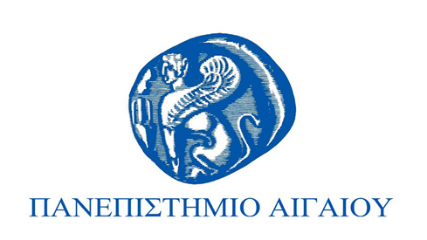 Τμήμα Πολιτισμικής Τεχνολογίας και ΕπικοινωνίαςΜάθημα: Πολιτιστική ΕπικοινωνίαΘέματα Εξετάσεων: 25 Ιανουαρίου 2021Όνομα:Α.Μ.:  ΕρωτήσειςΕπιλέξτε μία από τις ακόλουθες απαντήσεις1. O όρος «Πολιτισμικός» αναφέρεται (1 μονάδες):α) σε κοινωνικές διεργασίες, β) οικονομικά συστήματα, γ) πολιτικά συστήματα, δ) κυρίαρχες ιδεολογίες, ε) όλα τα παραπάνω, στ) κανένα από τα παραπάνω 2. Οι δημόσιες σχέσεις των πολιτιστικών οργανισμών είναι (1 μονάδες):α) ποιοτική διαδικασία, β) μετρήσιμη διαδικασία, γ) καλλιτεχνική διαδικασία, δ) όλα τα παραπάνω, ε) κανένα από τα παραπάνω 3. Η μάρκα (brand) ενός πολιτιστικού οργανισμού αφορά (1 μονάδες):α) στα  πρόσωπα, τα προϊόντα & τις υπηρεσίες που συνδέονται με τον οργανισμό β) στη συνολική  αντίληψη για αυτόν από όλες τις ομάδες κοινού, γ) σε κανένα από τα παραπάνω4. Οι Πολιτιστικοί Οργανισμοί που ενδιαφέρονται συστηματικά για το κοινό τους (1 μονάδες):α) συλλέγουν ποιοτικά και ποσοτικά δεδομένα για τις ανάγκες και τις  εμπειρίες που παρέχουν οι ίδιοι, β) συλλέγουν ποιοτικά και ποσοτικά δεδομένα για τις ανάγκες και τις εμπειρίες που δεν παρέχουν οι ίδιοι, γ) όλα τα παραπάνω, δ) κανένα από τα παραπάνω. 5. Καταγράψτε δύο λόγους που πρέπει να ληφθούν υπόψη από τις Εξωτερικές δημόσιες σχέσεις ενός Πολιτιστικού Οργανισμού για την προσέλκυση των παιδιών ως κοινό του οργανισμού. Παρακαλώ τεκμηριώστε την απάντησή σας σε 5 γραμμές. (1,5 μονάδες)